Rewalidacja 14.04.2020Ćwiczenia mięśni grzbietu – przetoczenie się z leżenia tyłem do leżenia przodem. Leżenie przodem, broda oparta na dłoniach, w dłoniach chusta. Niewielki wznos tułowia z powolnym prostowaniem ramion i wyciąganiem się w górę. Powtórzyć 3x.Labirynty – wyostrz swój wzrok. Poszukaj drogi, która doprowadzi myszkę do sera, a pingwina do rybki. Drogę oznacz kredką lub pisakiem.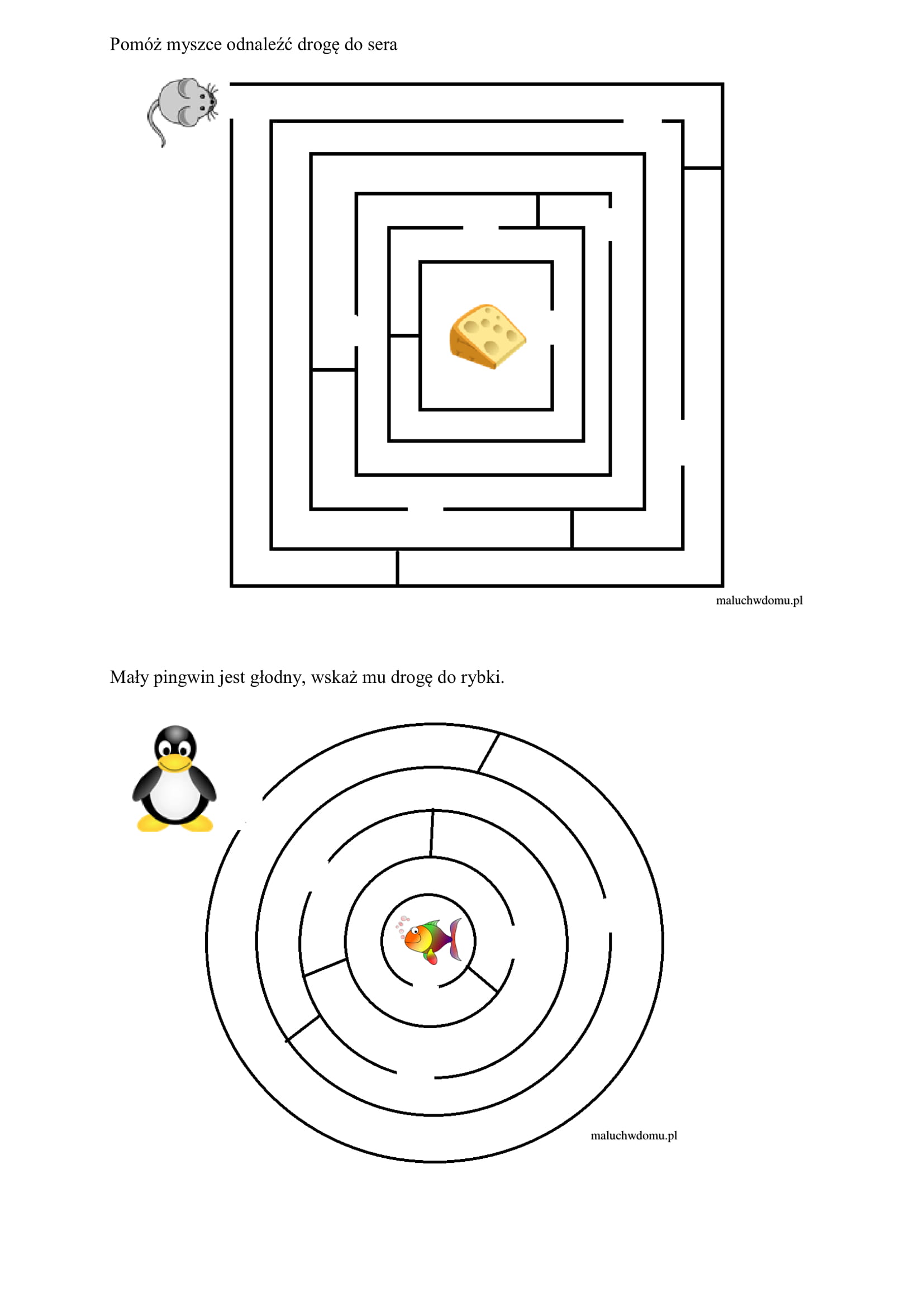 Lepienie różnymi masami: plasteliną, ciastoliną, modeliną, masą solną;UgniatanieWałkowanieWykrawanie kształtówOdciskanie różnych kształtówLepienie/formowanie figurekWitajcie Kochani po przerwie świątecznej. Przygotowałam dzisiaj dla Was kartę pracy dzięki której utrwalicie wyrazy wprowadzone na wspólnych zajęciach. Proszę rodziców, aby wybrali z zeszytu 20 wyrazów zapisali je obok cyfr. Zadaniem dziecka jest powtarzanie wyrazów w trakcie kolorowania ptaszków - jeden ptaszek – jeden wyraz. Powodzenia.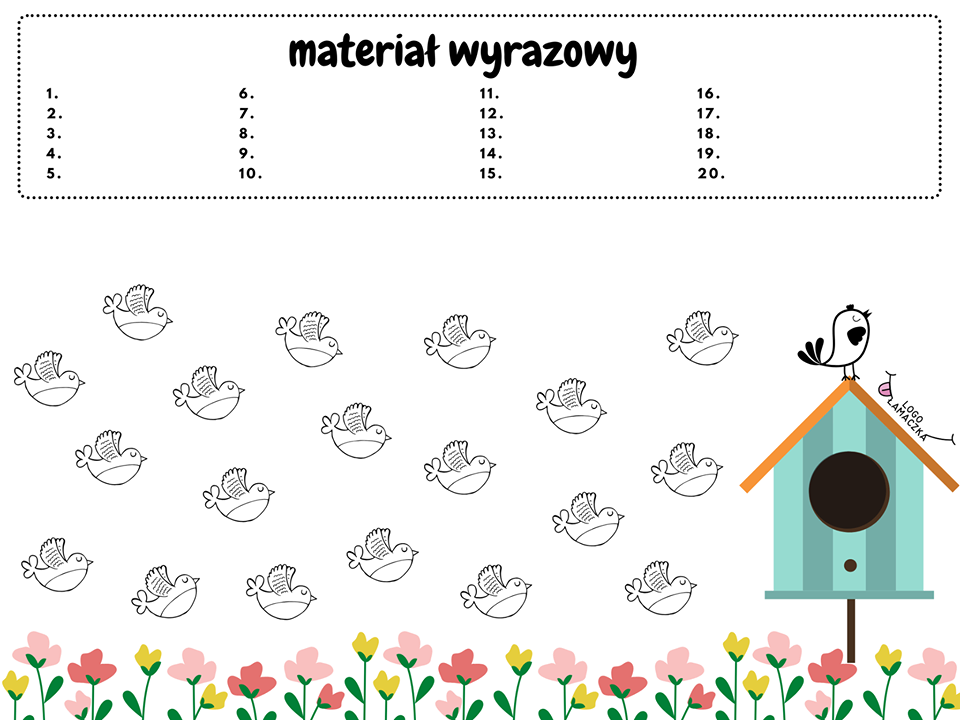 